МКОУ «Ашильтинская СОШ»Отчет мероприятий, посвященных  Дню народного единства.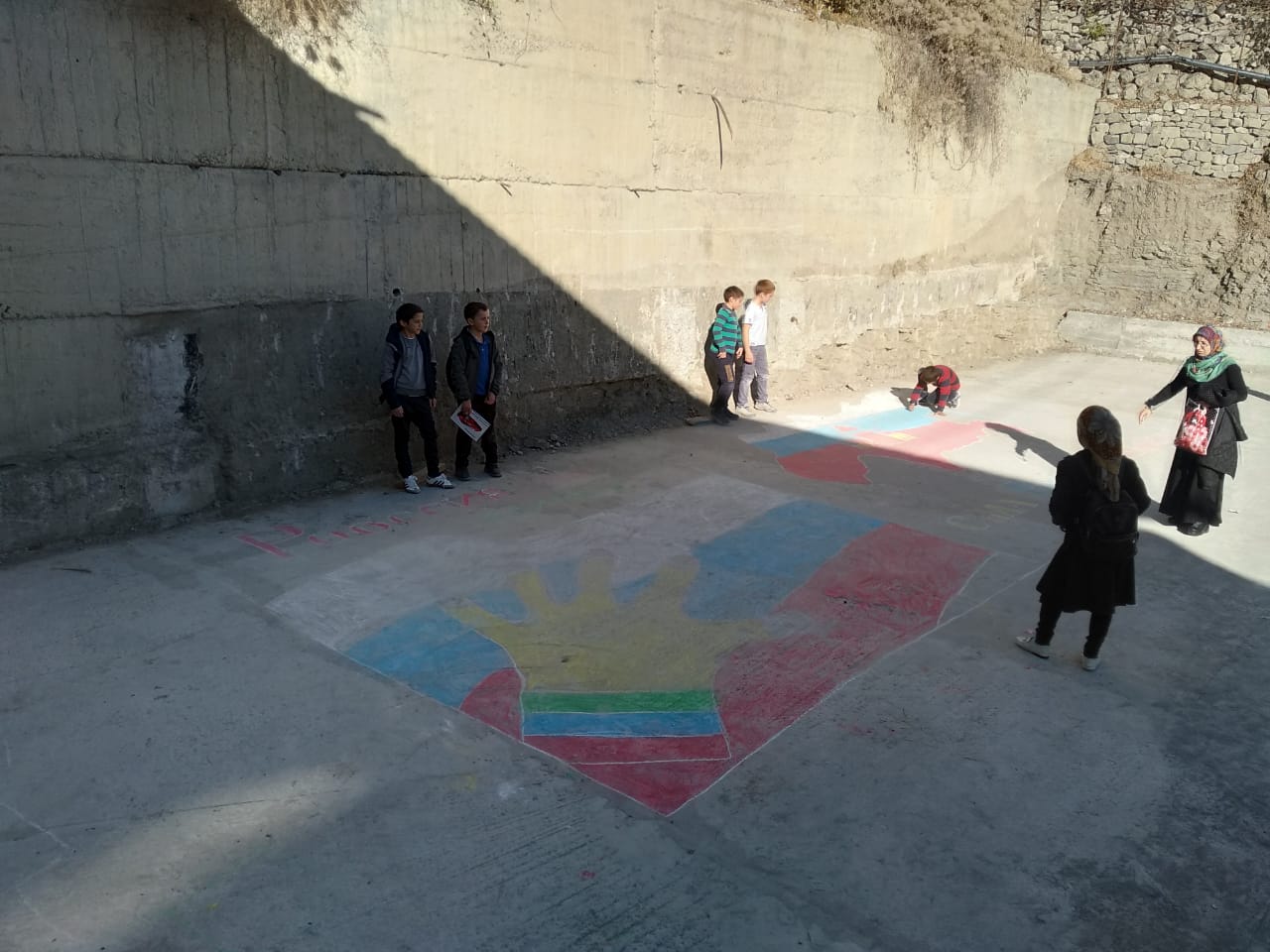 	Зам.по воспитательной работе:	Алиев А.К.В МКОУ «Ашильтинская СОШ»  прошли торжества, посвященные Дню народного единства.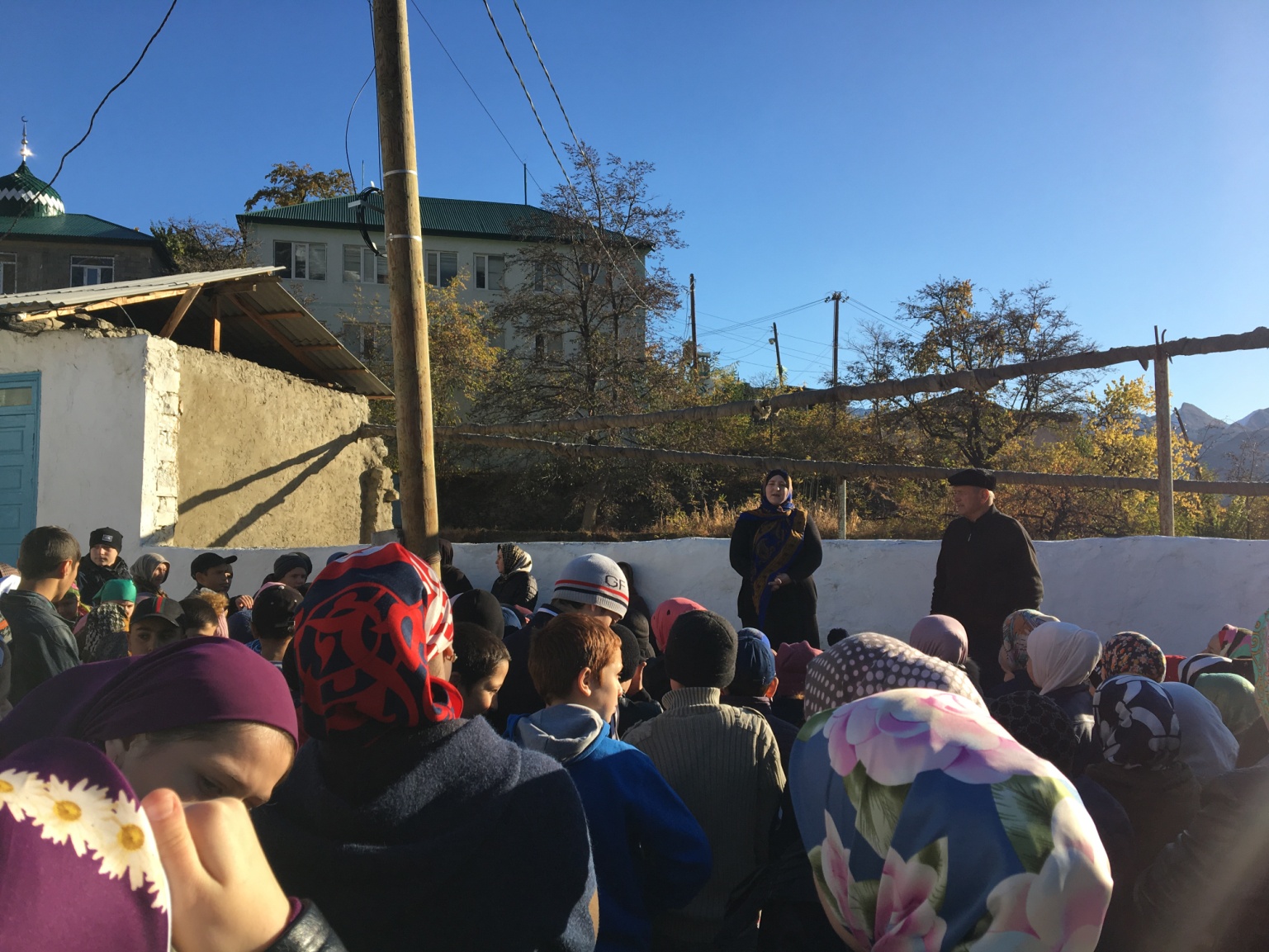 Проведен общешкольный открытый урок на тему : «Мы вместе дружбою сильны».Подготовила и провела урок учитель истории и обществознания Магомедова П.Х.На уроке приняли участие все учащиеся, учителя, другие работники школы.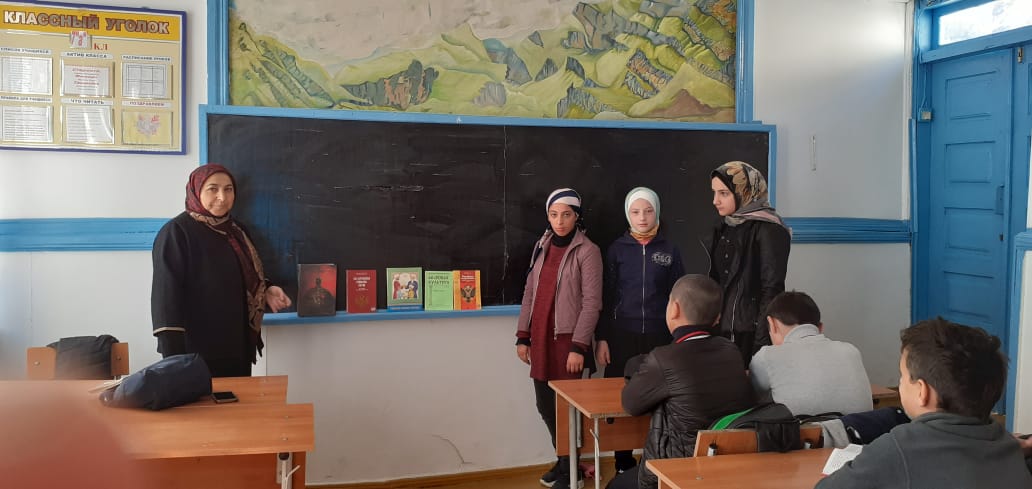 Во всех классах проведены классные часы, посвященные празднику.Изготовлены и вывешены на видное место стенды и плакаты, отражающие единство народов нашей страны.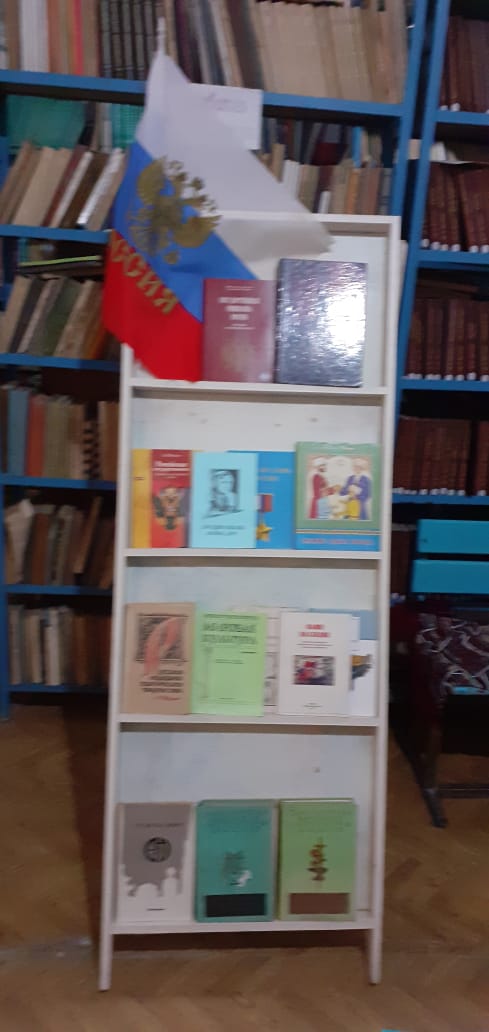 В библиотеке организована выставка произведений художественной и публицистической  литературы на тему единства и дружбы между народами нашей великой страны.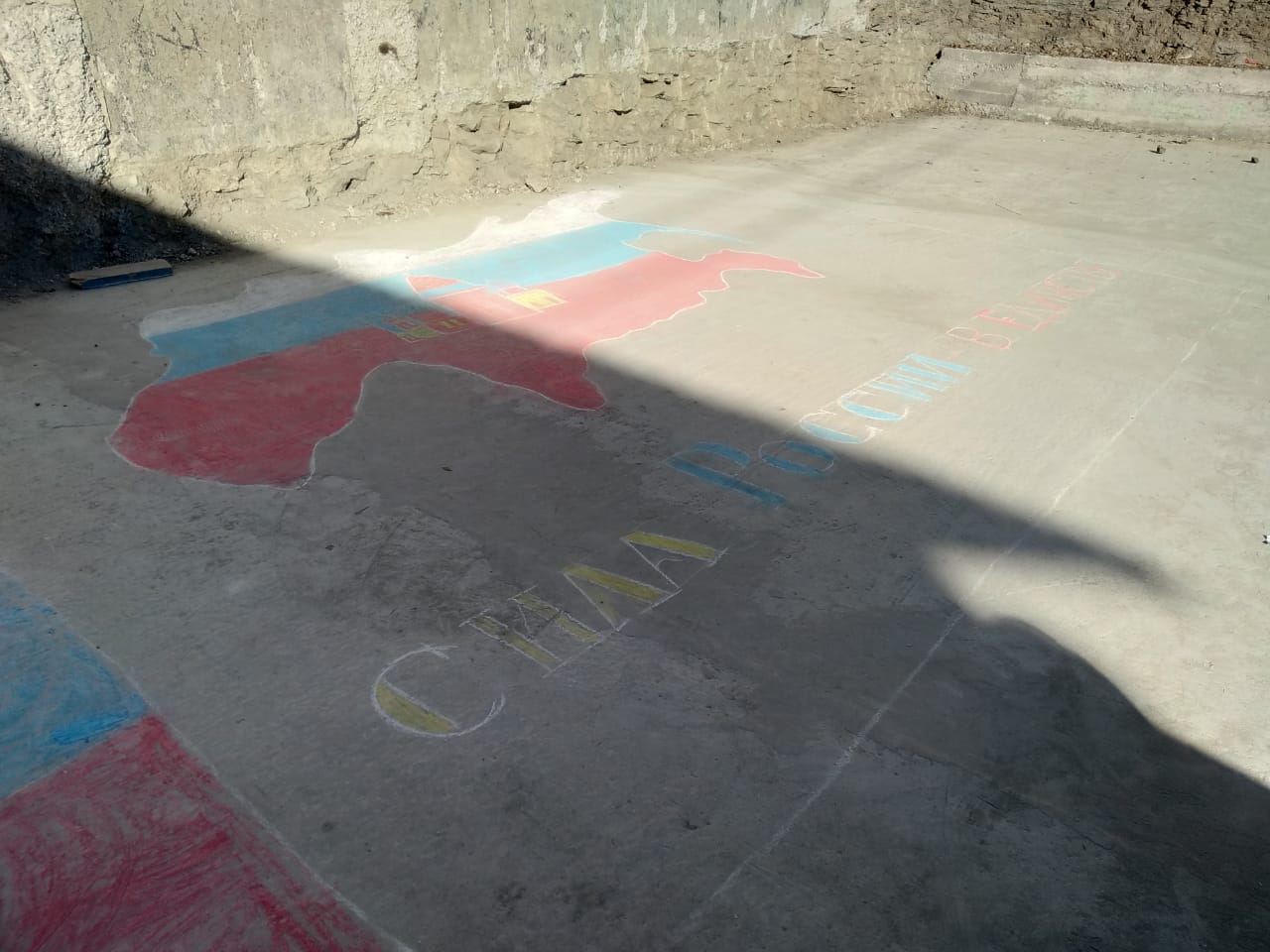 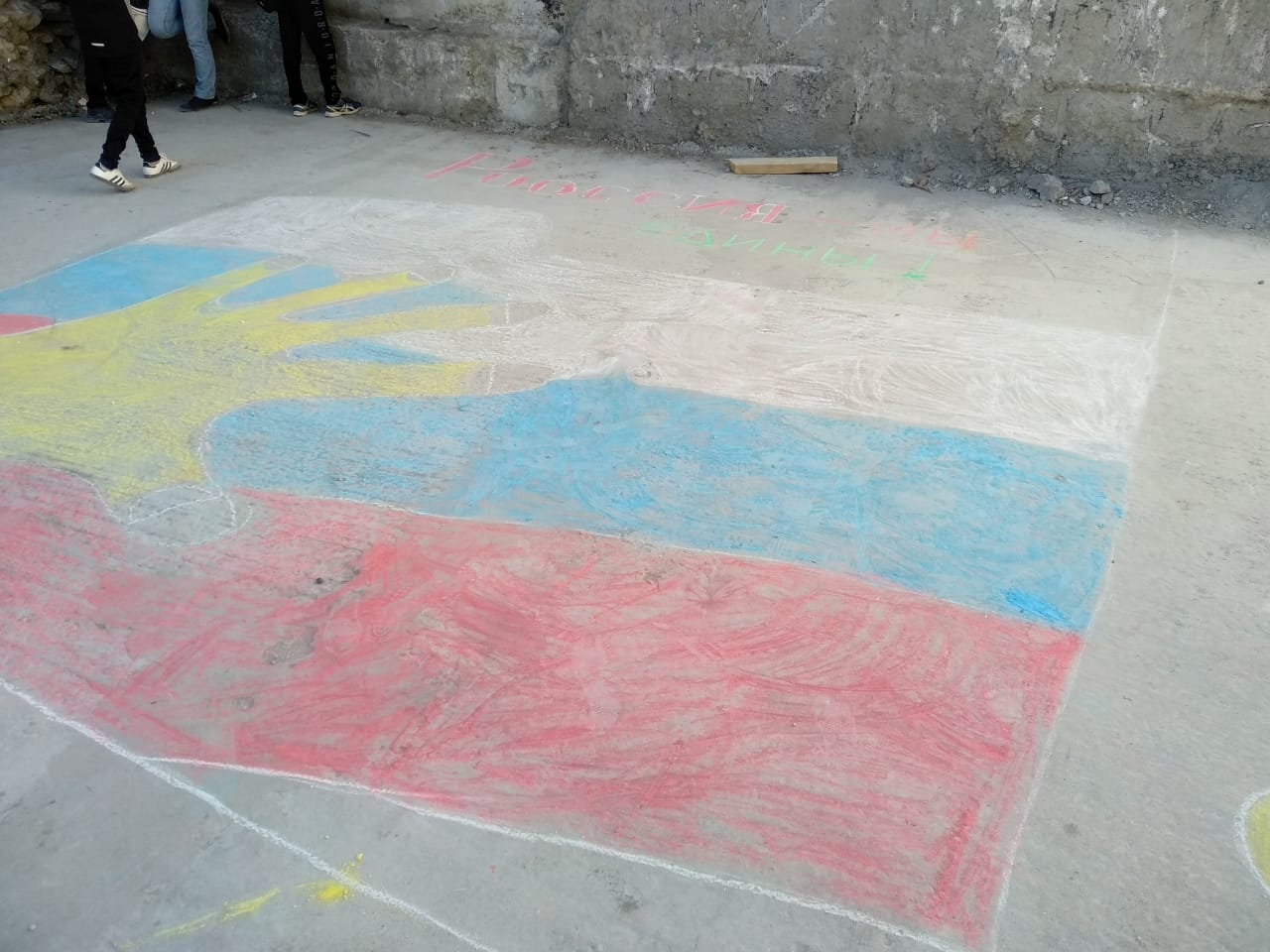 Проведен конкурс рисунков на асфальте между учащимися 5-х классов, посвященный единству народов. Победители конкурса отмечены грамотами.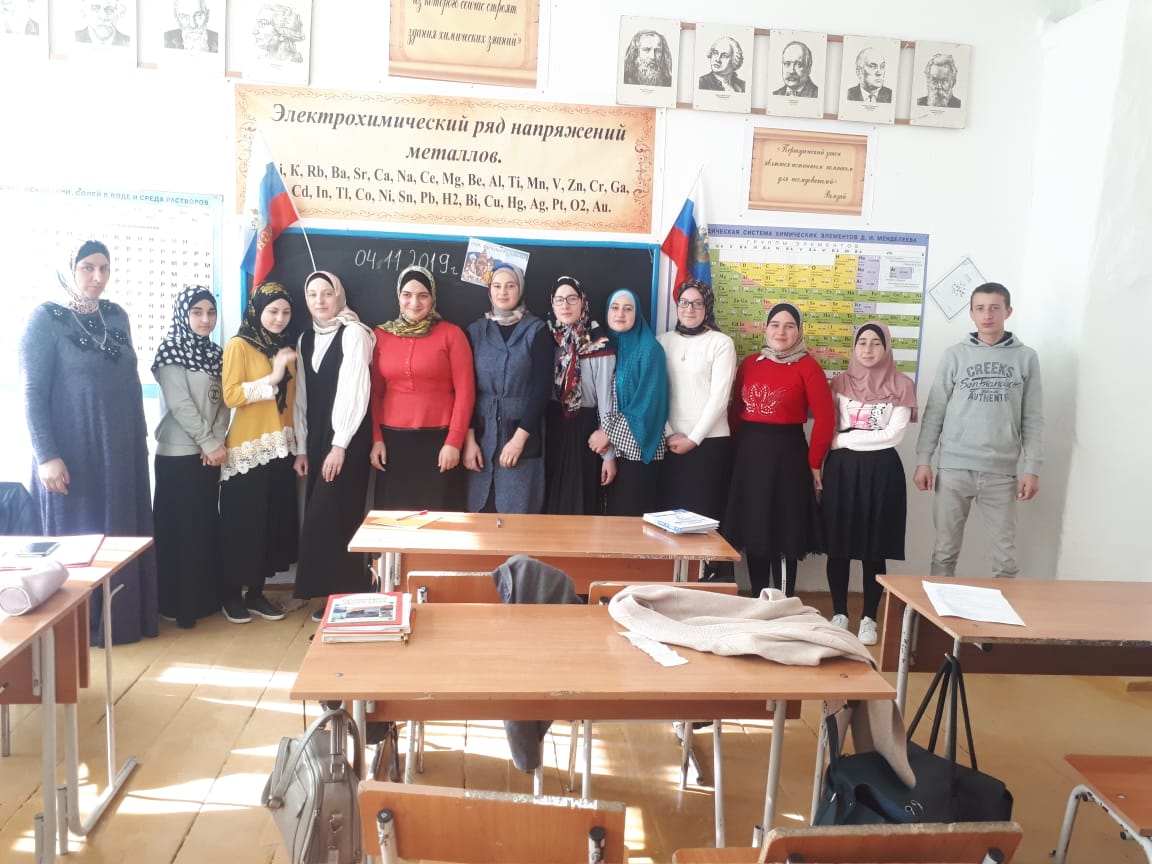 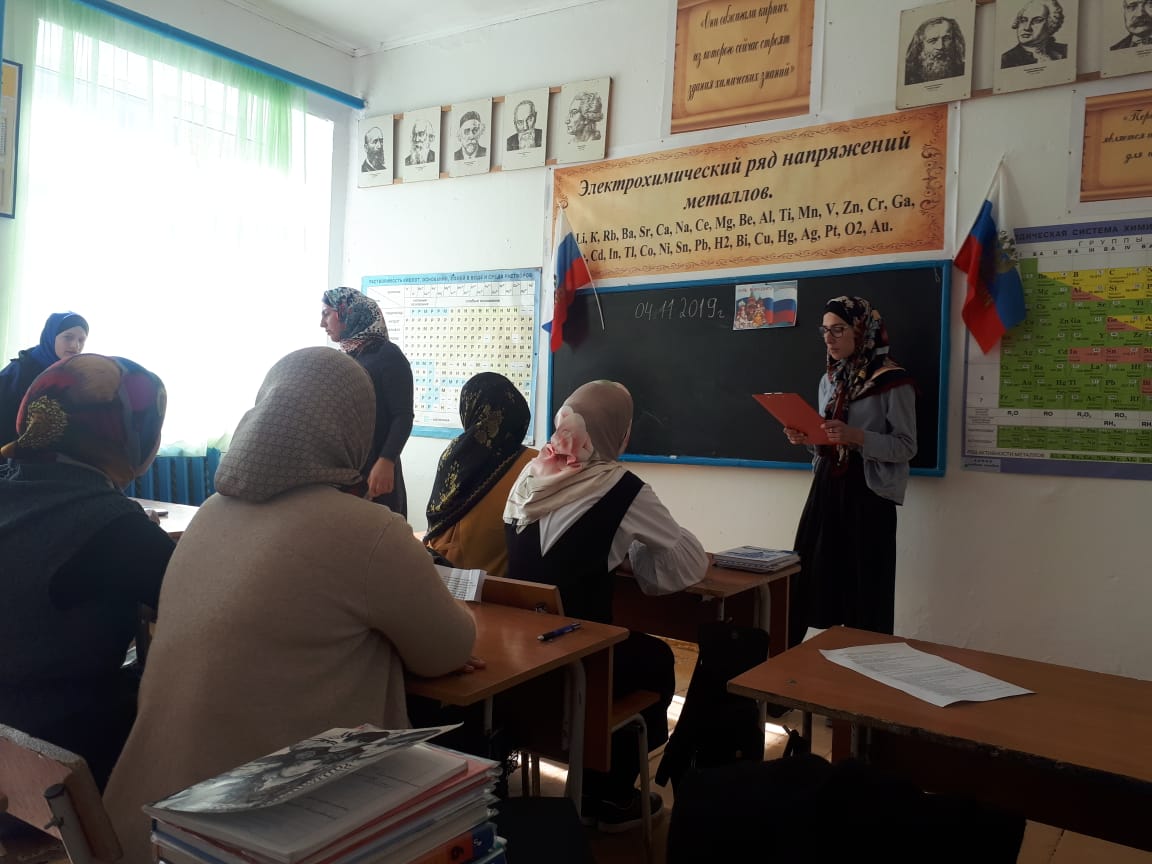 В рамках дня единых действий Российского движения школьников была организована акция «Мы вместе, мы едины», где учащиеся 9 «б» класса читали стихи, отрывки из рассказов, посвященные Дню единства народов России. 